Последовательность выполнения работы1. Наденьте перчатки. Налейте образцы молока в пробирки (по 5 мл).2. Добавьте в каждую пробирку осторожно (по стенке) 7-8 капель раствора бромтимолового синего.ПРОБИРКУ НЕ ВСТРЯХИВАТЬ!3. Через 1 минуту наблюдайте за изменением окраски образовавшегося на поверхности молока кольцевого слоя. Оценка результатовЖелтая окраска кольцевого слоя свидетельствует об отсутствии в молоке соды. Окраска кольцевого слоя от зеленого до темно-зеленого или синего свидетельствует о наличии следов соды в молоке.4. Результаты исследования запишите в тетрадь в виде отчёта:Домашнее задание   Записать рецепты блюд из молока и кисломолочных продуктов по следующим направлениям:Молочные каши.Молочные супы.Блюда из творога.Дополнить описание рецептов красивым оформлением.МУНИЦИПАЛЬНОЕ АВТОНОМНОЕОБЩЕОБРАЗОВАТЕЛЬНОЕ УЧРЕЖДЕНИЕМУНИЦИПАЛЬНОГО ОБРАЗОВАНИЯ ГОРОД КРАСНОДАР СРЕДНЯЯ ОБЩЕОБРАЗОВАТЕЛЬНАЯ ШКОЛА № 103
Тема урока:Технологии производства молока, приготовление продуктов и блюд из него. Лабораторно-практическаяработа «Определение качества молока».Молоко — это изумительная пища,приготовленная самой природой. И. П. ПавловВопрос № 1: От каких домашних животных человек получает молоко? (Закончите строку)Ответ: буйволы, олени, лошади, ослы, овцы, лоси, верблюды,____________________________________________________Вопрос № 2: Какие питательные вещества содержатся в молоке? (Закончите строку)Ответ: вода, углеводы, минеральные вещества, витамины   __________________________________________________Работа с учебником (Прочитайте §8.2, страница 116. Укажите, какой вид молока соответствует данным в таблице характеристикам ):Задание: Установите соответствие между методами термической обработки и их характеристиками.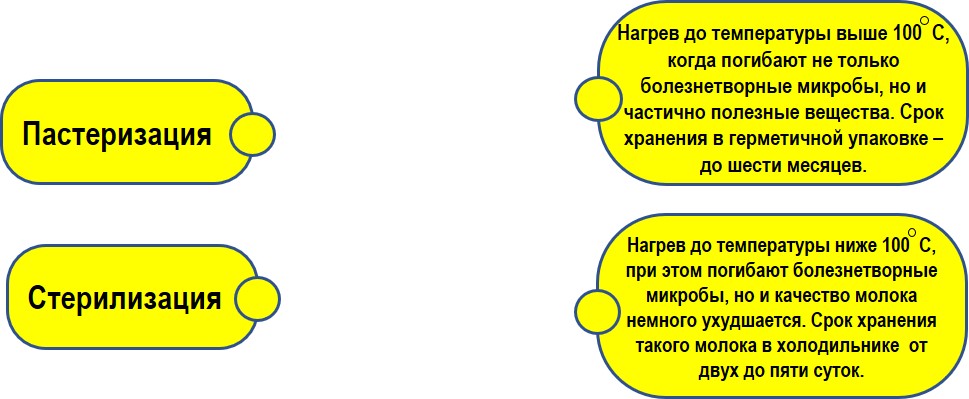 Лабораторно-практическая работа: «Определение качества молока».     Соду добавляют в молоко для того, чтобы скрыть его повышенную кислотность. Однако, нейтрализуя молочную кислоту, сода не задерживает развитие гнилостных микроорганизмов и способствует разрушению витамина С. Такое молоко не пригодно для употребления в пищу. Цель работы: определение примеси соды в молоке через определение рН среды.Оборудование и реактивы из СПЭЛ-У и материалы: пластиковый поднос, перчатки, стеклянная палочка, пипетка-капельница, пробирки, штатив, экран, раствор индикатора бромтимолового синего; образцы молока трёх разных фирм.Кроссворд на темуприготовление блюд из молока и молочных продуктовПо горизонтали:Самый ценный продукт питания для новорожденных.Первое блюдо на основе молока и воды.Десертный напиток из смеси различных продуктов.Блюдо из сваренной крупы на молоке.Творожное блюдо в виде обжаренных лепёшек.По вертикали:В народе говорят, что этим продуктом кашу не испортишь.Как называется творожный пирог, приготовленныйв духовке?Самый популярный десерт в жаркую погоду.Кроссворд на темуприготовление блюд из молока и молочных продуктовПо горизонтали:Самый ценный продукт питания для новорожденных.Первое блюдо на основе молока и воды.Десертный напиток из смеси различных продуктов.Блюдо из сваренной крупы на молоке.Творожное блюдо в виде обжаренных лепёшек.По вертикали:В народе говорят, что этим продуктом кашу не испортишь.Как называется творожный пирог, приготовленный в духовке?Самый популярный десерт в жаркую погоду.Номер образцаНазвание фирмы – производителя молокаРезультат исследованияВиды молокаХарактеристикаЯвляется свеженадоенным. Оно сохраняет в себе все полезные вещества, но может содержать при несоблюдении необходимой гигиены ухода за скотом возбудителей инфекционных болезней, личинки глистов.Получается в результате кратковременного его нагревания до температуры 850С. Большинство бактерий при этом погибает, срок хранения продукта продлевается до 3-5 дней.Получается при его нагревании под давлением выше 1000С. Такое молоко в герметичной упаковке может храниться несколько месяцев. Содержание полезных веществ снижается.Является продуктом с добавлением минеральных составляющих и витаминов. Получают из сухого порошка. Надпись на упаковке молока «Нормализованное». На вид его сложно отличить от обычного молока, но это уже совсем другой продукт.Получают, отделяя сливки от цельного молока.3.2.1.2.3.1.4.5.32.1.2.3.1.4.5.